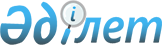 "Бастауыш, негізгі орта, жалпы орта білім беру ұйымдарына денсаулығына байланысты ұзақ уақыт бойы бара алмайтын балаларды үйде жеке тегін оқытуды ұйымдастыру үшін құжаттарды қабылдау" мемлекеттік қызмет регламентін бекіту туралы
					
			Күшін жойған
			
			
		
					Қарағанды облысы Сәтбаев қаласы әкімдігінің 2013 жылғы 6 ақпандағы N 02/37 қаулысы. Қарағанды облысының Әділет департаментінде 2013 жылғы 20 наурызда N 2257 болып тіркелді. Күші жойылды Қарағанды облысы Сәтбаев қаласы әкімдігінің 2013 жылғы 27 мамырдағы № 12/18 қаулысымен      Ескерту. Күші жойылды Қарағанды облысы Сәтбаев қалалық мәслихатының 27.05.2013 N 12/18 қаулысымен.

      Қазақстан Республикасының 2000 жылғы 27 қарашадағы "Әкімшілік рәсімдер туралы", 2001 жылғы 23 қаңтардағы "Қазақстан Республикасындағы жергілікті мемлекеттік басқару және өзін-өзі басқару туралы" Заңдарына сәйкес Сәтбаев қаласының әкімдігі ҚАУЛЫ ЕТЕДІ:



      1. Қоса беріліп отырған мемлекеттік қызмет регламенті бекітілсін "Бастауыш, негізгі орта, жалпы орта білім беру ұйымдарына денсаулығына байланысты ұзақ уақыт бойы бара алмайтын балаларды үйде жеке тегін оқытуды ұйымдастыру үшін құжаттарды қабылдау".



      2. Осы қаулының орындалуын бақылау қала әкімінің орынбасары М.С. Мадиеваға жүктелсін.



      3. Осы қаулы алғаш ресми жарияланғаннан кейін күнтізбелік он күн өткен соң қолданысқа енгізіледі.      Сәтбаев қ. әкімі                           Б.Д. Ахметов

Сәтбаев қаласы әкімдігінің

2013 жылғы 6 ақпандағы

N 02/37 қаулысымен

бекітілді 

"Бастауыш, негізгі орта, жалпы орта білім беру ұйымдарына

денсаулығына байланысты ұзақ уақыт бойы бара алмайтын балаларды

үйде жеке тегін оқытуды ұйымдастыру үшін құжаттарды қабылдау" мемлекеттік қызмет регламенті 

1. Негізгі ұғымдар

      1. Осы регламентте келесі негізгі ұғымдар пайдаланылады:

      1) ҚФБ – құрылымдық-функционалдық бірліктер: уәкілетті органдардағы жауапты тұлғалар, мемлекеттік органдардың құрылымдық бөлімшелері, мемлекеттік органдар, ақпараттық жүйелер немесе оларға бағынысты жүйелер;

      2) мемлекеттік қызметті алушы – жеке тұлға;

      3) уәкілетті орган – "Сәтбаев қаласының білім беру, дене шынықтыру және спорт бөлімі" мемлекеттік мекемесі. 

2. Жалпы ережелер

      2. Мемлекеттік қызмет Сәтбаев қаласының орта білім беретін ұйымдарымен көрсетіледі (бұдан әрі – білім беру ұйымы), (байланыс мәліметтері осы Регламенттің 1-қосымшасында көрсетілген).



      3. Көрсетілетін мемлекеттік қызметтің нысаны: автоматтандырылмаған.



      4. Мемлекеттік қызмет "Білім туралы" Қазақстан Республикасының 2007 жылғы 27 шілдедегі, "Кемтар балаларды әлеуметтiк және медициналық-педагогикалық түзеу арқылы қолдау туралы" Қазақстан Республикасының 2002 жылғы 11 шілдедегі Заңдары, Қазақстан Республикасы Үкіметінің "Арнаулы білім беру ұйымдары қызметінің үлгі ережесін бекіту туралы" 2005 жылғы 3 ақпандағы N 100 қаулысы, Қазақстан Республикасы Үкіметінің "Қазақстан Республикасы Білім және ғылым министрлігі, жергілікті атқарушы органдар көрсететін білім және ғылым саласындағы мемлекеттік қызмет стандарттарын бекіту туралы" 2012 жылғы 31 тамыздағы N 1119 қаулысы, Қазақстан Республикасы Білім және ғылым министрінің "Стационарлық емдеу-алдын алу, оңалту және басқа денсаулық сақтау ұйымдарында емдеу курсынан өтіп жатқан мүгедек балалар үшін оқу сабақтарын ұйымдастыру, оқу-тәрбие ұйымдарының мүгедек балаларды үйде оқытуда ата-аналарға көмек көрсету тәртібі туралы ережелерді бекіту туралы" 2004 жылғы 26 қарашадағы N 974 бұйрығы негізінде реттеледі.



      5. Мемлекеттік қызметті аяқтау нысаны білім беру ұйымының бұйрығы немесе қызмет көрсетуден бас тарту туралы дәлелді жауап болып табылады. 

3. Мемлекеттік қызмет көрсету тәртібіне қойылатын талаптар

      6. Мемлекеттік қызметті көрсету мерзімдері:

      мемлекеттік қызметті алушы осы регламенттің 11-тармағында айқындалған қажетті құжаттарды тапсырған сәттен бастап – 3 жұмыс күні.



      7. Мемлекеттік қызмет тегін көрсетіледі.



      8. Мемлекеттік қызмет демалыс және мереке күндерін қоспағанда, сағат 13.00-ден 14.30-ға дейінгі түскі үзіліспен күн сайын сағат 9.00-ден 17.00-ге дейін жүзеге асырылады.

      Алдын ала жазылу және жедел рәсімдеу қарастырылмаған.



      9. Мемлекеттік қызметті алушыдан мемлекеттік қызметті алу үшін өтініш алған сәттен бастап мемлекеттік қызметтің нәтижесін берген сәтке дейінгі мемлекеттік қызметті көрсету кезеңдері:

      1) мемлекеттік қызметті алушы білім беру ұйымына жүгінеді және өтініш береді, білім беру ұйымының басшысына құжаттар пакетін ұсынады;

      2) білім беру ұйымының басшысы құжаттарды тіркейді, мемлекеттік қызметті алушының қызметті алған күні көрсетілген тізімдемені береді;

      3) білім беру ұйымының басшысы келіп түскен құжаттарды тексереді, мемлекеттік қызмет көрсетудің нәтижесін ресімдейді, бұйрық не бас тарту туралы дәлелді жауап дайындайды және мемлекеттік қызметті алушыға береді.



      10. Мемлекеттік қызметті көрсету үшін құжат қабылдауды іске асыратын тұлғалардың ең аз саны бір қызметкер. 

4. Мемлекеттік қызметті көрсету үдерісіндегі іс-әрекеттер тәртібінің (өзара іс-қимылдардың) сипаттамасы

      11. Мемлекеттік қызметті алу үшін мемлекеттік қызметті алушы мынадай құжаттарды ұсынуы қажет:

      1) медициналық көрсеткіштер бойынша мүгедек баланы үйде оқыту қажеттілігі туралы қорытынды: жергілікті Қазақстан Республикасы Денсаулық сақтау министрлігінің алғашқы медициналық-санитарлық көмек көрсету ұйымдарындағы Дәрігерлік-консультациялық комиссия береді;

      2) мүгедек баланы үйде оқыту үшін білім беру бағдарламасы түрінің қорытындысы мен ұсынысы: тұрғылықты мекенжайы бойынша психологиялық–медициналық–педагогикалық консультация береді;

      3) білім беру ұйымы директорының атына ата-ананың еркін нысанда жазған өтініші;

      4) мемлекеттік қызметті алушы ата-аналарының біреуінің жеке басын куәландыратын құжаттарының көшірмесі;

      5) мемлекеттік қызметті алушының жеке басын куәландыратын құжаттар көшірмесі;

      6) мекенжай анықтамасы;

      7) ата-аналардың жұмыс орнынан анықтама.



      12. Мемлекеттік қызмет туралы ақпаратты Қарағанды облысы, Сәтбаев қаласы, Сәтбаев даңғылы, 111, 2 қабат мекенжайы бойынша орналасқан "Сәтбаев қаласының білім беру, дене шынықтыру және спорт бөлімі" мемлекеттік мекемесінде және www.obrazovanie.satpaev-akimat.kz "Мемлекеттік қызмет көрсету стандарттары" бөлімінде алуға болады.



      13. Мемлекеттік қызметті алушылардың құжаттары білім беру ұйымының басшысына тапсырылады.



      14. Мемлекеттік қызметті алу үшін қажетті құжаттарды тапсыру кезінде мемлекеттік қызметті алушыға алатын күні белгіленген тізімдеме беріледі.



      15. Қызмет көрсету нәтижесін беру мемлекеттік қызметті алушының заңды өкілінің жеке қатысуымен жүзеге асырылады.



      16. Білім беру ұйымы осы регламенттің 11-тармағында қарастырылған құжаттар пакеті толық ұсынылмаған жағдайда мемлекеттік қызметті алушыға себептерін көрсете отырып, қызмет көрсетуден бас тартылғаны туралы хабарлайды.



      17. Мемлекеттік қызметті көрсету үдерісіне келесі құрылымдық-функционалдық бірліктер қатысады (бұдан әрі – ҚФБ):

      білім беру ұйымының басшысы.



      18. Әрбір әкімшілік іс-әрекетінің (рәсімнің) орындау мерзімін көрсетумен әр ҚФБ әкімшілік іс-әрекеттерінің (рәсімдерінің) дәйектілігі мен өзара іс-қимылының мәтіндік кестелік сипаттамасы осы регламентке 2-қосымшада келтірілген.



      19. Мемлекеттік қызмет көрсету үдерісіндегі әкімшілік іс-әрекеттер мен ҚФБ қиыснды дәйектілігі арасындағы өзара байланысты көрсететін схема осы регламентке 3-қосымшада көрсетілген. 

5. Мемлекеттік қызметті көрсететін лауазымды тұлғалардың жауапкершілігі

      20. Мемлекеттік қызметтің көрсетілуіне жауапты тұлға білім беру ұйымының басшысы болып табылады (бұдан әрі – лауазымды тұлға).

      Лауазымды тұлға мемлекеттік қызметтің Қазақстан Республикасының заңнамасына сәйкес белгіленген мерзімдерде көрсетуді іске асыру мен сапасына жауапты болады.

"Бастауыш, негізгі орта, жалпы орта

білім беру ұйымдарына денсаулығына байланысты

ұзақ уақыт бойы бара алмайтын балаларды

үйде жеке тегін оқытуды ұйымдастыру үшін

құжаттарды қабылдау" мемлекеттік қызмет

регламентіне 1-қосымша 

Сәтбаев қаласының орта білім беретін ұйымдарының байланыс деректері

"Бастауыш, негізгі орта, жалпы орта

білім беру ұйымдарына денсаулығына байланысты

ұзақ уақыт бойы бара алмайтын балаларды

үйде жеке тегін оқытуды ұйымдастыру үшін

құжаттарды қабылдау" мемлекеттік қызмет

регламентіне 2-қосымша 

Әрбір әкімшілік іс-әрекетінің (рәсімнің) орындау мерзімін көрсетумен әр ҚФБ әкімшілік іс-әрекеттерінің (рәсімдерінің) дәйектілігі

"Бастауыш, негізгі орта, жалпы орта

білім беру ұйымдарына денсаулығына байланысты

ұзақ уақыт бойы бара алмайтын балаларды

үйде жеке тегін оқытуды ұйымдастыру үшін

құжаттарды қабылдау" мемлекеттік қызмет

регламентіне 3 қосымша 

ҚФБ әкімшілік іс әрекеттердің (үрдістердің) өзара әрекеті мен реттілік сипаттамасы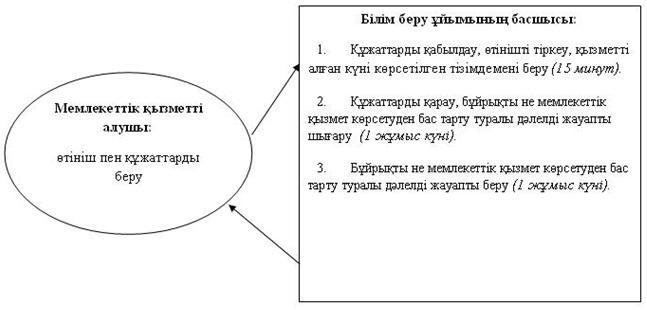 
					© 2012. Қазақстан Республикасы Әділет министрлігінің «Қазақстан Республикасының Заңнама және құқықтық ақпарат институты» ШЖҚ РМК
				NБілім саласындағы мемлекеттік қызмет көрсету бойынша қызметті жүзеге асыратын білім беру ұйымының атауы Орналасқан орыны, мекенжайы, байланыс телефоныЖұмыс кестесі1.Сәтбаев қаласының әкімдігі "С. Сейфуллин ат. Гимназия" КММСәтбаев қ., Комаров көшесі 11а, телефон 3-34-68, 3-32-00Демалыс және мереке күндерін қоспағанда, сағат 13.00-ден 14.30-ға дейінгі түскі үзіліспен күн сайын сағат 09.00-ден 17.00-ге дейін2.Сәтбаев қаласының әкімдігі "Сәтбаев қаласының N 1 мектеп-гимназиясы" КММСәтбаев қ., Наурыз көшесі 144, телефон 7-25-48, Ф.7-15-62Демалыс және мереке күндерін қоспағанда, сағат 13.00-ден 14.30-ға дейінгі түскі үзіліспен күн сайын сағат 09.00-ден 17.00-ге дейін3.Сәтбаев қаласының әкімдігі "N 2 орта мектебі" КММЖезказган кенті, Ауезов көшесі 37А, телефон 2-23-20Демалыс және мереке күндерін қоспағанда, сағат 13.00-ден 14.30-ға дейінгі түскі үзіліспен күн сайын сағат 09.00-ден 17.00-ге дейін4.Сәтбаев қаласының әкімдігі "Сәтбаев қаласының N 3 орта мектебі" КММСәтбаев қ., Женис көшесі 17, телефон 7-15-81, Ф.7-24-88Демалыс және мереке күндерін қоспағанда, сағат 13.00-ден 14.30-ға дейінгі түскі үзіліспен күн сайын сағат 09.00-ден 17.00-ге дейін5.Сәтбаев қаласының әкімдігі "Абай атындағы N 4 лицей - мектебі" КММСәтбаев қ., Сәтбаев даңғылы 144 А, телефон 3-33-96, 4-18-07Демалыс және мереке күндерін қоспағанда, сағат 13.00-ден 14.30-ға дейінгі түскі үзіліспен күн сайын сағат 09.00-ден 17.00-ге дейін6.Сәтбаев қаласының әкімдігі "N 5 орта мектебі" КММСәтбаев қ., Бабыр би к. 5, телефон 4-07-18Демалыс және мереке күндерін қоспағанда, сағат 13.00-ден 14.30-ға дейінгі түскі үзіліспен күн сайын сағат 09.00-ден 17.00-ге дейін7.Сәтбаев қаласының әкімдігі "N 7 орта мектебі" КММСәтбаев қ., Тәуелсіздік даңғылы 20, телефон 3-47-46Демалыс және мереке күндерін қоспағанда, сағат 13.00-ден 14.30-ға дейінгі түскі үзіліспен күн сайын сағат 09.00-ден 17.00-ге дейін8.Сәтбаев қаласының әкімдігі "Сәтбаев қаласының N 10 орта мектебі" КММЖезказган кенті, Киров көшесі 13, телефон 2-64-39Демалыс және мереке күндерін қоспағанда, сағат 13.00-ден 14.30-ға дейінгі түскі үзіліспен күн сайын сағат 09.00-ден 17.00-ге дейін9.Сәтбаев қаласының әкімдігі "N 12 орта мектебі" КММЖезказган кенті, Киров көшесі 12, телефон 2-63-30Демалыс және мереке күндерін қоспағанда, сағат 13.00-ден 14.30-ға дейінгі түскі үзіліспен күн сайын сағат 09.00-ден 17.00-ге дейін10.Сәтбаев қаласының әкімдігі "N 14 орта мектебі" КММСәтбаев қ., Наурыз көшесі 5, телефон 7-32-07, Ф.7-12-68Демалыс және мереке күндерін қоспағанда, сағат 13.00-ден 14.30-ға дейінгі түскі үзіліспен күн сайын сағат 09.00-ден 17.00-ге дейін11.Сәтбаев қаласының әкімдігі "Сәтбаев қаласы N 15 жалпы білім беретін орта мектебі" КММСәтбаев қ., Ерден көшесі 217, телефон 3-19-75Демалыс және мереке күндерін қоспағанда, сағат 13.00-ден 14.30-ға дейінгі түскі үзіліспен күн сайын сағат 09.00-ден 17.00-ге дейін12.Сәтбаев қаласының әкімдігі "Сәтбаев қаласы N 16 жалпы білім беретін орта мектебі" КММСәтбаев қ., Сәтбаев даңғылы 154, телефон 4-00-11Демалыс және мереке күндерін қоспағанда, сағат 13.00-ден 14.30-ға дейінгі түскі үзіліспен күн сайын сағат 09.00-ден 17.00-ге дейін13.Сәтбаев қаласының әкімдігі "N 17 негізгі мектебі" КММСәтбаев селосы, Клубная 1, телефон 8 7102 76-97-34, 8 7105 95-20-20Демалыс және мереке күндерін қоспағанда, сағат 13.00-ден 14.30-ға дейінгі түскі үзіліспен күн сайын сағат 09.00-ден 17.00-ге дейін14.Сәтбаев қаласының әкімдігі "Сәтбаев қаласы N 19 орта мектебі" КММСәтбаев қ., Комаров көшесі 11, телефон 3-75-28Демалыс және мереке күндерін қоспағанда, сағат 13.00-ден 14.30-ға дейінгі түскі үзіліспен күн сайын сағат 09.00-ден 17.00-ге дейін15.Сәтбаев қаласының әкімдігі "Сәтбаев қаласы N 25 орта мектебі" КММСәтбаев қ., Комаров көшесі 12а, телефон 3-70-46Демалыс және мереке күндерін қоспағанда, сағат 13.00-ден 14.30-ға дейінгі түскі үзіліспен күн сайын сағат 09.00-ден 17.00-ге дейін16.Сәтбаев қаласының әкімдігі "N 27 орта мектебі" КММСәтбаев қ., Наурыз көшесі 14а, телефон 7-65-61Демалыс және мереке күндерін қоспағанда, сағат 13.00-ден 14.30-ға дейінгі түскі үзіліспен күн сайын сағат 09.00-ден 17.00-ге дейінНегізгі үдеріс іс-әрекеттері (жұмыстар ағыны, барысы)Негізгі үдеріс іс-әрекеттері (жұмыстар ағыны, барысы)Негізгі үдеріс іс-әрекеттері (жұмыстар ағыны, барысы)Негізгі үдеріс іс-әрекеттері (жұмыстар ағыны, барысы)Іс-әрекет N (жұмыстардың барысы, ағыны)123ҚФБ атауыБілім беру ұйымының басшысыБілім беру ұйымының басшысыБілім беру ұйымының басшысыІс-әрекет (үрдістің, рәсімнің, операцияның) атауы және олардың сипаттамасыҚұжаттарды қабылдау, өтінішті тіркеуҚұжаттарды қарауБұйрықты тіркеуАяқталу нысаны (деректер, құжат, ұйымдастырушылық-өкімдік шешім)Мемлекеттік қызметті алған күні көрсетілген тізімдемені беруБұйрықты не мемлекеттік қызмет көрсетуден бас тарту туралы дәлелді жауапты шығаруБұйрықты не мемлекеттік қызмет көрсетуден бас тарту туралы дәлелді жауапты беруОрындау мерзімдері15 минут1 жұмыс күні1 жұмыс күні